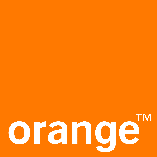 Data:	Taxa aviz:Număr de înregistrare:	Achitat cu:CERERE ELIBERARE AVIZ TEHNIC DE INFORMARE           Subsemnatul					 reprezentant al  				  cu sediul in 	CUI 		tel/fax		 tel mobil                                           e-mail                                                                                                              rog eliberarea unui aviz de informare pentru (scopul solicitarii): 			_Pentru imobilul/terenul aflat la adresa 		din localitatea 	                                .La prezenta cerere anexez urmatoarele:Copie dupa Certificatul de Urbanism (daca exista) Documentatia privind imobilul/terenul:un (1) exemplar : plan de incadrare in zonadoua (2) exemplare : plan de situatie cu detalii de amplasament ale imobilului/terenului in cauza (scara 1:500 sau 1:1000)Dovada achitarii tarifului de eliberare avizAVIZUL DE INFORMARE NU ESTE AVIZ DE AMPLASAMENT SI NU POATE FI UTILIZAT PENTRU OBTINEREA AUTORIZATIEI DE CONSTRUIREPrin prezenta mentionez ca sunt de acord cu prelucrarea datelor personale in conformitate cu noul Regulament general privind protectia datelor cu caracter personal “GDPR (2016/679 (UE) )”, intrat in vigoare la data de 25 mai 2018.Plata numerar la ghiseu:				              Plata prin OP:           NU/DA				        	        	                     NU/DA		        			       		Date necesare emiterii factura: 				 Denumire Societate________________________________                                          Adresa _________________________________________                                            Cod fiscal________________________________________                                           Cont____________________________________________                                            E-mail ___________________________________________Dosarele si cererile pentru emiterea avizelor se depun, respectiv avizele eliberate se ridica de catre solicitanti din locatiile a caror lista este disponibila prin accesarea sectiunii: ADRESA LOCATII, pe site-ul Aviz de amplasament constructii | Orange RomaniaPentru informatii suplimentare va rugam sa va adresati responsabililor locali cu eliberarea avizulelor, informatie disponibila pe site-ul Aviz de amplasament constructii | Orange RomaniaSOLICITANT AVIZ TEHNIC       (nume şi semnătură)